اختار الإجابة الصحيحة :ضع علامة (   ) أمام الإجابة الصحيحة و علامة ( X ) أمام الإجابة الخاطئة :انتهت الأسئلة,,, 		أتمنى لكم التوفيق والنجاح ,, 		الأستاذ/المملكـة العـربية السعـودية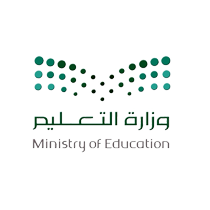 المادة:  التربية البدنية و الدفاع عن النفس وزارة التعليمالصف :      السادس الابتدائي الإدارة العامة للتعليم بـ   ..................مدرسة: ...............أسئلة اختبار منتصف الفصل الدراسي الثالث من العام الدراسي 1445 هـأسئلة اختبار منتصف الفصل الدراسي الثالث من العام الدراسي 1445 هـأسئلة اختبار منتصف الفصل الدراسي الثالث من العام الدراسي 1445 هـاسم الطالب / ة.........................الصف.........الدرجة المستحقةاسم الطالب / ة.........................الصف.........الدرجة المستحقة5    السؤال الأول : اختار/ ي الإجابة الصحيحة لكل مما يلي بوضع علامة  (  ) :السؤال الأول : اختار/ ي الإجابة الصحيحة لكل مما يلي بوضع علامة  (  ) :السؤال الأول : اختار/ ي الإجابة الصحيحة لكل مما يلي بوضع علامة  (  ) :السؤال الأول : اختار/ ي الإجابة الصحيحة لكل مما يلي بوضع علامة  (  ) :السؤال الأول : اختار/ ي الإجابة الصحيحة لكل مما يلي بوضع علامة  (  ) :السؤال الأول : اختار/ ي الإجابة الصحيحة لكل مما يلي بوضع علامة  (  ) :السؤال الأول : اختار/ ي الإجابة الصحيحة لكل مما يلي بوضع علامة  (  ) :السؤال الأول : اختار/ ي الإجابة الصحيحة لكل مما يلي بوضع علامة  (  ) :السؤال الأول : اختار/ ي الإجابة الصحيحة لكل مما يلي بوضع علامة  (  ) :عند أداء   تمرير الكرة بيد واحدة من فوق الرأس في كرة اليد تكون من الوقوف الوضع أماما مسك الكرة باليدين  ؟ عند أداء   تمرير الكرة بيد واحدة من فوق الرأس في كرة اليد تكون من الوقوف الوضع أماما مسك الكرة باليدين  ؟ عند أداء   تمرير الكرة بيد واحدة من فوق الرأس في كرة اليد تكون من الوقوف الوضع أماما مسك الكرة باليدين  ؟ عند أداء   تمرير الكرة بيد واحدة من فوق الرأس في كرة اليد تكون من الوقوف الوضع أماما مسك الكرة باليدين  ؟ عند أداء   تمرير الكرة بيد واحدة من فوق الرأس في كرة اليد تكون من الوقوف الوضع أماما مسك الكرة باليدين  ؟ عند أداء   تمرير الكرة بيد واحدة من فوق الرأس في كرة اليد تكون من الوقوف الوضع أماما مسك الكرة باليدين  ؟ عند أداء   تمرير الكرة بيد واحدة من فوق الرأس في كرة اليد تكون من الوقوف الوضع أماما مسك الكرة باليدين  ؟ عند أداء   تمرير الكرة بيد واحدة من فوق الرأس في كرة اليد تكون من الوقوف الوضع أماما مسك الكرة باليدين  ؟ صحخطأعند أداء تمرير الكرة  بالحركة من المشي و الجري  في كرة اليد تكون المتابعة بالرجل الأمامية للوصول لوضع توازن جيد ؟عند أداء تمرير الكرة  بالحركة من المشي و الجري  في كرة اليد تكون المتابعة بالرجل الأمامية للوصول لوضع توازن جيد ؟عند أداء تمرير الكرة  بالحركة من المشي و الجري  في كرة اليد تكون المتابعة بالرجل الأمامية للوصول لوضع توازن جيد ؟عند أداء تمرير الكرة  بالحركة من المشي و الجري  في كرة اليد تكون المتابعة بالرجل الأمامية للوصول لوضع توازن جيد ؟عند أداء تمرير الكرة  بالحركة من المشي و الجري  في كرة اليد تكون المتابعة بالرجل الأمامية للوصول لوضع توازن جيد ؟عند أداء تمرير الكرة  بالحركة من المشي و الجري  في كرة اليد تكون المتابعة بالرجل الأمامية للوصول لوضع توازن جيد ؟عند أداء تمرير الكرة  بالحركة من المشي و الجري  في كرة اليد تكون المتابعة بالرجل الأمامية للوصول لوضع توازن جيد ؟عند أداء تمرير الكرة  بالحركة من المشي و الجري  في كرة اليد تكون المتابعة بالرجل الأمامية للوصول لوضع توازن جيد ؟صحخطأ عند أداء المحاورة بالكرة في الكرة اليد يكون تنطيط الكرة بدفعها بالتتابع باتجاه الأرض أصابع اليد المحاورة  ؟عند أداء المحاورة بالكرة في الكرة اليد يكون تنطيط الكرة بدفعها بالتتابع باتجاه الأرض أصابع اليد المحاورة  ؟عند أداء المحاورة بالكرة في الكرة اليد يكون تنطيط الكرة بدفعها بالتتابع باتجاه الأرض أصابع اليد المحاورة  ؟عند أداء المحاورة بالكرة في الكرة اليد يكون تنطيط الكرة بدفعها بالتتابع باتجاه الأرض أصابع اليد المحاورة  ؟عند أداء المحاورة بالكرة في الكرة اليد يكون تنطيط الكرة بدفعها بالتتابع باتجاه الأرض أصابع اليد المحاورة  ؟عند أداء المحاورة بالكرة في الكرة اليد يكون تنطيط الكرة بدفعها بالتتابع باتجاه الأرض أصابع اليد المحاورة  ؟عند أداء المحاورة بالكرة في الكرة اليد يكون تنطيط الكرة بدفعها بالتتابع باتجاه الأرض أصابع اليد المحاورة  ؟عند أداء المحاورة بالكرة في الكرة اليد يكون تنطيط الكرة بدفعها بالتتابع باتجاه الأرض أصابع اليد المحاورة  ؟صحخطأعند أداء الضربة المقوسة الخلفية في كرة الريشة الطائرة تضرب الريشة أثناء الحركة الرجعية للمضرب من جانب الجسم و لحظة مد الذراع بطوله  ؟عند أداء الضربة المقوسة الخلفية في كرة الريشة الطائرة تضرب الريشة أثناء الحركة الرجعية للمضرب من جانب الجسم و لحظة مد الذراع بطوله  ؟عند أداء الضربة المقوسة الخلفية في كرة الريشة الطائرة تضرب الريشة أثناء الحركة الرجعية للمضرب من جانب الجسم و لحظة مد الذراع بطوله  ؟عند أداء الضربة المقوسة الخلفية في كرة الريشة الطائرة تضرب الريشة أثناء الحركة الرجعية للمضرب من جانب الجسم و لحظة مد الذراع بطوله  ؟عند أداء الضربة المقوسة الخلفية في كرة الريشة الطائرة تضرب الريشة أثناء الحركة الرجعية للمضرب من جانب الجسم و لحظة مد الذراع بطوله  ؟عند أداء الضربة المقوسة الخلفية في كرة الريشة الطائرة تضرب الريشة أثناء الحركة الرجعية للمضرب من جانب الجسم و لحظة مد الذراع بطوله  ؟عند أداء الضربة المقوسة الخلفية في كرة الريشة الطائرة تضرب الريشة أثناء الحركة الرجعية للمضرب من جانب الجسم و لحظة مد الذراع بطوله  ؟عند أداء الضربة المقوسة الخلفية في كرة الريشة الطائرة تضرب الريشة أثناء الحركة الرجعية للمضرب من جانب الجسم و لحظة مد الذراع بطوله  ؟صحخطأ عند أداء ضربة الصد الأمامية في كرة الريشة الطائرة يقف الطالب / ة وقفة الاستعداد الوضع أماما ويمسك المضرب بطريقة القبضة الأمامية ويشير المضرب للخلف كثيرا ؟ عند أداء ضربة الصد الأمامية في كرة الريشة الطائرة يقف الطالب / ة وقفة الاستعداد الوضع أماما ويمسك المضرب بطريقة القبضة الأمامية ويشير المضرب للخلف كثيرا ؟ عند أداء ضربة الصد الأمامية في كرة الريشة الطائرة يقف الطالب / ة وقفة الاستعداد الوضع أماما ويمسك المضرب بطريقة القبضة الأمامية ويشير المضرب للخلف كثيرا ؟ عند أداء ضربة الصد الأمامية في كرة الريشة الطائرة يقف الطالب / ة وقفة الاستعداد الوضع أماما ويمسك المضرب بطريقة القبضة الأمامية ويشير المضرب للخلف كثيرا ؟ عند أداء ضربة الصد الأمامية في كرة الريشة الطائرة يقف الطالب / ة وقفة الاستعداد الوضع أماما ويمسك المضرب بطريقة القبضة الأمامية ويشير المضرب للخلف كثيرا ؟ عند أداء ضربة الصد الأمامية في كرة الريشة الطائرة يقف الطالب / ة وقفة الاستعداد الوضع أماما ويمسك المضرب بطريقة القبضة الأمامية ويشير المضرب للخلف كثيرا ؟ عند أداء ضربة الصد الأمامية في كرة الريشة الطائرة يقف الطالب / ة وقفة الاستعداد الوضع أماما ويمسك المضرب بطريقة القبضة الأمامية ويشير المضرب للخلف كثيرا ؟ عند أداء ضربة الصد الأمامية في كرة الريشة الطائرة يقف الطالب / ة وقفة الاستعداد الوضع أماما ويمسك المضرب بطريقة القبضة الأمامية ويشير المضرب للخلف كثيرا ؟ صحخطأ عند أداء الضربة الساحقة الأمامية في كرة الريشة الطائرة   يتم ضرب الكرة من مسافة نحو قدم أمام الرأس حيث يتجه المضرب لأسفل عند الضرب وبعده   ؟ عند أداء الضربة الساحقة الأمامية في كرة الريشة الطائرة   يتم ضرب الكرة من مسافة نحو قدم أمام الرأس حيث يتجه المضرب لأسفل عند الضرب وبعده   ؟ عند أداء الضربة الساحقة الأمامية في كرة الريشة الطائرة   يتم ضرب الكرة من مسافة نحو قدم أمام الرأس حيث يتجه المضرب لأسفل عند الضرب وبعده   ؟ عند أداء الضربة الساحقة الأمامية في كرة الريشة الطائرة   يتم ضرب الكرة من مسافة نحو قدم أمام الرأس حيث يتجه المضرب لأسفل عند الضرب وبعده   ؟ عند أداء الضربة الساحقة الأمامية في كرة الريشة الطائرة   يتم ضرب الكرة من مسافة نحو قدم أمام الرأس حيث يتجه المضرب لأسفل عند الضرب وبعده   ؟ عند أداء الضربة الساحقة الأمامية في كرة الريشة الطائرة   يتم ضرب الكرة من مسافة نحو قدم أمام الرأس حيث يتجه المضرب لأسفل عند الضرب وبعده   ؟ عند أداء الضربة الساحقة الأمامية في كرة الريشة الطائرة   يتم ضرب الكرة من مسافة نحو قدم أمام الرأس حيث يتجه المضرب لأسفل عند الضرب وبعده   ؟ عند أداء الضربة الساحقة الأمامية في كرة الريشة الطائرة   يتم ضرب الكرة من مسافة نحو قدم أمام الرأس حيث يتجه المضرب لأسفل عند الضرب وبعده   ؟ صحخطأ عند أداء الإرسال الأمامي في كرة الريشة الطائرة من الوقوف أمام يلف الطالب / ة  جذعه جهة اليمين قليلا ويقبض على المضرب مع تصلب الرسغ وثني بسيط في الساعد والعضد .؟ عند أداء الإرسال الأمامي في كرة الريشة الطائرة من الوقوف أمام يلف الطالب / ة  جذعه جهة اليمين قليلا ويقبض على المضرب مع تصلب الرسغ وثني بسيط في الساعد والعضد .؟ عند أداء الإرسال الأمامي في كرة الريشة الطائرة من الوقوف أمام يلف الطالب / ة  جذعه جهة اليمين قليلا ويقبض على المضرب مع تصلب الرسغ وثني بسيط في الساعد والعضد .؟ عند أداء الإرسال الأمامي في كرة الريشة الطائرة من الوقوف أمام يلف الطالب / ة  جذعه جهة اليمين قليلا ويقبض على المضرب مع تصلب الرسغ وثني بسيط في الساعد والعضد .؟ عند أداء الإرسال الأمامي في كرة الريشة الطائرة من الوقوف أمام يلف الطالب / ة  جذعه جهة اليمين قليلا ويقبض على المضرب مع تصلب الرسغ وثني بسيط في الساعد والعضد .؟ عند أداء الإرسال الأمامي في كرة الريشة الطائرة من الوقوف أمام يلف الطالب / ة  جذعه جهة اليمين قليلا ويقبض على المضرب مع تصلب الرسغ وثني بسيط في الساعد والعضد .؟ عند أداء الإرسال الأمامي في كرة الريشة الطائرة من الوقوف أمام يلف الطالب / ة  جذعه جهة اليمين قليلا ويقبض على المضرب مع تصلب الرسغ وثني بسيط في الساعد والعضد .؟ عند أداء الإرسال الأمامي في كرة الريشة الطائرة من الوقوف أمام يلف الطالب / ة  جذعه جهة اليمين قليلا ويقبض على المضرب مع تصلب الرسغ وثني بسيط في الساعد والعضد .؟ صحخطأمسكة المضرب الخلفية في كرة الريشة الطائرة  تستخدم لأداء الضربات للكرات القادمة نحو الجسم أو في الاتجاه الأيسر للطالب / ة  .؟مسكة المضرب الخلفية في كرة الريشة الطائرة  تستخدم لأداء الضربات للكرات القادمة نحو الجسم أو في الاتجاه الأيسر للطالب / ة  .؟مسكة المضرب الخلفية في كرة الريشة الطائرة  تستخدم لأداء الضربات للكرات القادمة نحو الجسم أو في الاتجاه الأيسر للطالب / ة  .؟مسكة المضرب الخلفية في كرة الريشة الطائرة  تستخدم لأداء الضربات للكرات القادمة نحو الجسم أو في الاتجاه الأيسر للطالب / ة  .؟مسكة المضرب الخلفية في كرة الريشة الطائرة  تستخدم لأداء الضربات للكرات القادمة نحو الجسم أو في الاتجاه الأيسر للطالب / ة  .؟مسكة المضرب الخلفية في كرة الريشة الطائرة  تستخدم لأداء الضربات للكرات القادمة نحو الجسم أو في الاتجاه الأيسر للطالب / ة  .؟مسكة المضرب الخلفية في كرة الريشة الطائرة  تستخدم لأداء الضربات للكرات القادمة نحو الجسم أو في الاتجاه الأيسر للطالب / ة  .؟مسكة المضرب الخلفية في كرة الريشة الطائرة  تستخدم لأداء الضربات للكرات القادمة نحو الجسم أو في الاتجاه الأيسر للطالب / ة  .؟صحخطأعند أداء تصويب الكرة من فوق الرأس مع الارتكاز يراعى رفع اليد الحرة جانبا أعلى   .؟ عند أداء تصويب الكرة من فوق الرأس مع الارتكاز يراعى رفع اليد الحرة جانبا أعلى   .؟ عند أداء تصويب الكرة من فوق الرأس مع الارتكاز يراعى رفع اليد الحرة جانبا أعلى   .؟ عند أداء تصويب الكرة من فوق الرأس مع الارتكاز يراعى رفع اليد الحرة جانبا أعلى   .؟ عند أداء تصويب الكرة من فوق الرأس مع الارتكاز يراعى رفع اليد الحرة جانبا أعلى   .؟ عند أداء تصويب الكرة من فوق الرأس مع الارتكاز يراعى رفع اليد الحرة جانبا أعلى   .؟ عند أداء تصويب الكرة من فوق الرأس مع الارتكاز يراعى رفع اليد الحرة جانبا أعلى   .؟ عند أداء تصويب الكرة من فوق الرأس مع الارتكاز يراعى رفع اليد الحرة جانبا أعلى   .؟ صحخطأ10. عدد لاعبين كرة اليد داخل الملعب ( 7 ) لاعبين .؟ عدد لاعبين كرة اليد داخل الملعب ( 7 ) لاعبين .؟ عدد لاعبين كرة اليد داخل الملعب ( 7 ) لاعبين .؟ عدد لاعبين كرة اليد داخل الملعب ( 7 ) لاعبين .؟ عدد لاعبين كرة اليد داخل الملعب ( 7 ) لاعبين .؟ عدد لاعبين كرة اليد داخل الملعب ( 7 ) لاعبين .؟ عدد لاعبين كرة اليد داخل الملعب ( 7 ) لاعبين .؟ عدد لاعبين كرة اليد داخل الملعب ( 7 ) لاعبين .؟ 10. صحخطأالمملكـة العـربية السعـوديةالمادة:  التربية البدنية و الدفاع عن النفس وزارة التعليمالصف :      السادس الابتدائي الإدارة العامة للتعليم بـ   ..................مدرسة: ...............أسئلة اختبار منتصف الفصل الدراسي الثالث من العام الدراسي 1445 هـأسئلة اختبار منتصف الفصل الدراسي الثالث من العام الدراسي 1445 هـأسئلة اختبار منتصف الفصل الدراسي الثالث من العام الدراسي 1445 هـاسم الطالب / ة.........................الصف.........الدرجة المستحقةاسم الطالب / ة.........................الصف.........الدرجة المستحقة5    السؤال الأول : اختار/ ي الإجابة الصحيحة لكل مما يلي بوضع علامة  (  ) :السؤال الأول : اختار/ ي الإجابة الصحيحة لكل مما يلي بوضع علامة  (  ) :السؤال الأول : اختار/ ي الإجابة الصحيحة لكل مما يلي بوضع علامة  (  ) :السؤال الأول : اختار/ ي الإجابة الصحيحة لكل مما يلي بوضع علامة  (  ) :السؤال الأول : اختار/ ي الإجابة الصحيحة لكل مما يلي بوضع علامة  (  ) :السؤال الأول : اختار/ ي الإجابة الصحيحة لكل مما يلي بوضع علامة  (  ) :السؤال الأول : اختار/ ي الإجابة الصحيحة لكل مما يلي بوضع علامة  (  ) :السؤال الأول : اختار/ ي الإجابة الصحيحة لكل مما يلي بوضع علامة  (  ) :السؤال الأول : اختار/ ي الإجابة الصحيحة لكل مما يلي بوضع علامة  (  ) :عند أداء   تمرير الكرة بيد واحدة من فوق الرأس في كرة اليد تكون من الوقوف الوضع أماما مسك الكرة باليدين  ؟ عند أداء   تمرير الكرة بيد واحدة من فوق الرأس في كرة اليد تكون من الوقوف الوضع أماما مسك الكرة باليدين  ؟ عند أداء   تمرير الكرة بيد واحدة من فوق الرأس في كرة اليد تكون من الوقوف الوضع أماما مسك الكرة باليدين  ؟ عند أداء   تمرير الكرة بيد واحدة من فوق الرأس في كرة اليد تكون من الوقوف الوضع أماما مسك الكرة باليدين  ؟ عند أداء   تمرير الكرة بيد واحدة من فوق الرأس في كرة اليد تكون من الوقوف الوضع أماما مسك الكرة باليدين  ؟ عند أداء   تمرير الكرة بيد واحدة من فوق الرأس في كرة اليد تكون من الوقوف الوضع أماما مسك الكرة باليدين  ؟ عند أداء   تمرير الكرة بيد واحدة من فوق الرأس في كرة اليد تكون من الوقوف الوضع أماما مسك الكرة باليدين  ؟ عند أداء   تمرير الكرة بيد واحدة من فوق الرأس في كرة اليد تكون من الوقوف الوضع أماما مسك الكرة باليدين  ؟ صحخطأعند أداء تمرير الكرة  بالحركة من المشي و الجري  في كرة اليد تكون المتابعة بالرجل الأمامية للوصول لوضع توازن جيد ؟عند أداء تمرير الكرة  بالحركة من المشي و الجري  في كرة اليد تكون المتابعة بالرجل الأمامية للوصول لوضع توازن جيد ؟عند أداء تمرير الكرة  بالحركة من المشي و الجري  في كرة اليد تكون المتابعة بالرجل الأمامية للوصول لوضع توازن جيد ؟عند أداء تمرير الكرة  بالحركة من المشي و الجري  في كرة اليد تكون المتابعة بالرجل الأمامية للوصول لوضع توازن جيد ؟عند أداء تمرير الكرة  بالحركة من المشي و الجري  في كرة اليد تكون المتابعة بالرجل الأمامية للوصول لوضع توازن جيد ؟عند أداء تمرير الكرة  بالحركة من المشي و الجري  في كرة اليد تكون المتابعة بالرجل الأمامية للوصول لوضع توازن جيد ؟عند أداء تمرير الكرة  بالحركة من المشي و الجري  في كرة اليد تكون المتابعة بالرجل الأمامية للوصول لوضع توازن جيد ؟عند أداء تمرير الكرة  بالحركة من المشي و الجري  في كرة اليد تكون المتابعة بالرجل الأمامية للوصول لوضع توازن جيد ؟صحخطأ عند أداء المحاورة بالكرة في الكرة اليد يكون تنطيط الكرة بدفعها بالتتابع باتجاه الأرض أصابع اليد المحاورة  ؟عند أداء المحاورة بالكرة في الكرة اليد يكون تنطيط الكرة بدفعها بالتتابع باتجاه الأرض أصابع اليد المحاورة  ؟عند أداء المحاورة بالكرة في الكرة اليد يكون تنطيط الكرة بدفعها بالتتابع باتجاه الأرض أصابع اليد المحاورة  ؟عند أداء المحاورة بالكرة في الكرة اليد يكون تنطيط الكرة بدفعها بالتتابع باتجاه الأرض أصابع اليد المحاورة  ؟عند أداء المحاورة بالكرة في الكرة اليد يكون تنطيط الكرة بدفعها بالتتابع باتجاه الأرض أصابع اليد المحاورة  ؟عند أداء المحاورة بالكرة في الكرة اليد يكون تنطيط الكرة بدفعها بالتتابع باتجاه الأرض أصابع اليد المحاورة  ؟عند أداء المحاورة بالكرة في الكرة اليد يكون تنطيط الكرة بدفعها بالتتابع باتجاه الأرض أصابع اليد المحاورة  ؟عند أداء المحاورة بالكرة في الكرة اليد يكون تنطيط الكرة بدفعها بالتتابع باتجاه الأرض أصابع اليد المحاورة  ؟صحخطأعند أداء الضربة المقوسة الخلفية في كرة الريشة الطائرة تضرب الريشة أثناء الحركة الرجعية للمضرب من جانب الجسم و لحظة مد الذراع بطوله  ؟عند أداء الضربة المقوسة الخلفية في كرة الريشة الطائرة تضرب الريشة أثناء الحركة الرجعية للمضرب من جانب الجسم و لحظة مد الذراع بطوله  ؟عند أداء الضربة المقوسة الخلفية في كرة الريشة الطائرة تضرب الريشة أثناء الحركة الرجعية للمضرب من جانب الجسم و لحظة مد الذراع بطوله  ؟عند أداء الضربة المقوسة الخلفية في كرة الريشة الطائرة تضرب الريشة أثناء الحركة الرجعية للمضرب من جانب الجسم و لحظة مد الذراع بطوله  ؟عند أداء الضربة المقوسة الخلفية في كرة الريشة الطائرة تضرب الريشة أثناء الحركة الرجعية للمضرب من جانب الجسم و لحظة مد الذراع بطوله  ؟عند أداء الضربة المقوسة الخلفية في كرة الريشة الطائرة تضرب الريشة أثناء الحركة الرجعية للمضرب من جانب الجسم و لحظة مد الذراع بطوله  ؟عند أداء الضربة المقوسة الخلفية في كرة الريشة الطائرة تضرب الريشة أثناء الحركة الرجعية للمضرب من جانب الجسم و لحظة مد الذراع بطوله  ؟عند أداء الضربة المقوسة الخلفية في كرة الريشة الطائرة تضرب الريشة أثناء الحركة الرجعية للمضرب من جانب الجسم و لحظة مد الذراع بطوله  ؟صحخطأ عند أداء ضربة الصد الأمامية في كرة الريشة الطائرة يقف الطالب / ة وقفة الاستعداد الوضع أماما ويمسك المضرب بطريقة القبضة الأمامية ويشير المضرب للخلف كثيرا ؟ عند أداء ضربة الصد الأمامية في كرة الريشة الطائرة يقف الطالب / ة وقفة الاستعداد الوضع أماما ويمسك المضرب بطريقة القبضة الأمامية ويشير المضرب للخلف كثيرا ؟ عند أداء ضربة الصد الأمامية في كرة الريشة الطائرة يقف الطالب / ة وقفة الاستعداد الوضع أماما ويمسك المضرب بطريقة القبضة الأمامية ويشير المضرب للخلف كثيرا ؟ عند أداء ضربة الصد الأمامية في كرة الريشة الطائرة يقف الطالب / ة وقفة الاستعداد الوضع أماما ويمسك المضرب بطريقة القبضة الأمامية ويشير المضرب للخلف كثيرا ؟ عند أداء ضربة الصد الأمامية في كرة الريشة الطائرة يقف الطالب / ة وقفة الاستعداد الوضع أماما ويمسك المضرب بطريقة القبضة الأمامية ويشير المضرب للخلف كثيرا ؟ عند أداء ضربة الصد الأمامية في كرة الريشة الطائرة يقف الطالب / ة وقفة الاستعداد الوضع أماما ويمسك المضرب بطريقة القبضة الأمامية ويشير المضرب للخلف كثيرا ؟ عند أداء ضربة الصد الأمامية في كرة الريشة الطائرة يقف الطالب / ة وقفة الاستعداد الوضع أماما ويمسك المضرب بطريقة القبضة الأمامية ويشير المضرب للخلف كثيرا ؟ عند أداء ضربة الصد الأمامية في كرة الريشة الطائرة يقف الطالب / ة وقفة الاستعداد الوضع أماما ويمسك المضرب بطريقة القبضة الأمامية ويشير المضرب للخلف كثيرا ؟ صحخطأ عند أداء الضربة الساحقة الأمامية في كرة الريشة الطائرة   يتم ضرب الكرة من مسافة نحو قدم أمام الرأس حيث يتجه المضرب لأسفل عند الضرب وبعده   ؟ عند أداء الضربة الساحقة الأمامية في كرة الريشة الطائرة   يتم ضرب الكرة من مسافة نحو قدم أمام الرأس حيث يتجه المضرب لأسفل عند الضرب وبعده   ؟ عند أداء الضربة الساحقة الأمامية في كرة الريشة الطائرة   يتم ضرب الكرة من مسافة نحو قدم أمام الرأس حيث يتجه المضرب لأسفل عند الضرب وبعده   ؟ عند أداء الضربة الساحقة الأمامية في كرة الريشة الطائرة   يتم ضرب الكرة من مسافة نحو قدم أمام الرأس حيث يتجه المضرب لأسفل عند الضرب وبعده   ؟ عند أداء الضربة الساحقة الأمامية في كرة الريشة الطائرة   يتم ضرب الكرة من مسافة نحو قدم أمام الرأس حيث يتجه المضرب لأسفل عند الضرب وبعده   ؟ عند أداء الضربة الساحقة الأمامية في كرة الريشة الطائرة   يتم ضرب الكرة من مسافة نحو قدم أمام الرأس حيث يتجه المضرب لأسفل عند الضرب وبعده   ؟ عند أداء الضربة الساحقة الأمامية في كرة الريشة الطائرة   يتم ضرب الكرة من مسافة نحو قدم أمام الرأس حيث يتجه المضرب لأسفل عند الضرب وبعده   ؟ عند أداء الضربة الساحقة الأمامية في كرة الريشة الطائرة   يتم ضرب الكرة من مسافة نحو قدم أمام الرأس حيث يتجه المضرب لأسفل عند الضرب وبعده   ؟ صحخطأ عند أداء الإرسال الأمامي في كرة الريشة الطائرة من الوقوف أمام يلف الطالب / ة  جذعه جهة اليمين قليلا ويقبض على المضرب مع تصلب الرسغ وثني بسيط في الساعد والعضد .؟ عند أداء الإرسال الأمامي في كرة الريشة الطائرة من الوقوف أمام يلف الطالب / ة  جذعه جهة اليمين قليلا ويقبض على المضرب مع تصلب الرسغ وثني بسيط في الساعد والعضد .؟ عند أداء الإرسال الأمامي في كرة الريشة الطائرة من الوقوف أمام يلف الطالب / ة  جذعه جهة اليمين قليلا ويقبض على المضرب مع تصلب الرسغ وثني بسيط في الساعد والعضد .؟ عند أداء الإرسال الأمامي في كرة الريشة الطائرة من الوقوف أمام يلف الطالب / ة  جذعه جهة اليمين قليلا ويقبض على المضرب مع تصلب الرسغ وثني بسيط في الساعد والعضد .؟ عند أداء الإرسال الأمامي في كرة الريشة الطائرة من الوقوف أمام يلف الطالب / ة  جذعه جهة اليمين قليلا ويقبض على المضرب مع تصلب الرسغ وثني بسيط في الساعد والعضد .؟ عند أداء الإرسال الأمامي في كرة الريشة الطائرة من الوقوف أمام يلف الطالب / ة  جذعه جهة اليمين قليلا ويقبض على المضرب مع تصلب الرسغ وثني بسيط في الساعد والعضد .؟ عند أداء الإرسال الأمامي في كرة الريشة الطائرة من الوقوف أمام يلف الطالب / ة  جذعه جهة اليمين قليلا ويقبض على المضرب مع تصلب الرسغ وثني بسيط في الساعد والعضد .؟ عند أداء الإرسال الأمامي في كرة الريشة الطائرة من الوقوف أمام يلف الطالب / ة  جذعه جهة اليمين قليلا ويقبض على المضرب مع تصلب الرسغ وثني بسيط في الساعد والعضد .؟ صحخطأمسكة المضرب الخلفية في كرة الريشة الطائرة  تستخدم لأداء الضربات للكرات القادمة نحو الجسم أو في الاتجاه الأيسر للطالب / ة  .؟مسكة المضرب الخلفية في كرة الريشة الطائرة  تستخدم لأداء الضربات للكرات القادمة نحو الجسم أو في الاتجاه الأيسر للطالب / ة  .؟مسكة المضرب الخلفية في كرة الريشة الطائرة  تستخدم لأداء الضربات للكرات القادمة نحو الجسم أو في الاتجاه الأيسر للطالب / ة  .؟مسكة المضرب الخلفية في كرة الريشة الطائرة  تستخدم لأداء الضربات للكرات القادمة نحو الجسم أو في الاتجاه الأيسر للطالب / ة  .؟مسكة المضرب الخلفية في كرة الريشة الطائرة  تستخدم لأداء الضربات للكرات القادمة نحو الجسم أو في الاتجاه الأيسر للطالب / ة  .؟مسكة المضرب الخلفية في كرة الريشة الطائرة  تستخدم لأداء الضربات للكرات القادمة نحو الجسم أو في الاتجاه الأيسر للطالب / ة  .؟مسكة المضرب الخلفية في كرة الريشة الطائرة  تستخدم لأداء الضربات للكرات القادمة نحو الجسم أو في الاتجاه الأيسر للطالب / ة  .؟مسكة المضرب الخلفية في كرة الريشة الطائرة  تستخدم لأداء الضربات للكرات القادمة نحو الجسم أو في الاتجاه الأيسر للطالب / ة  .؟صحخطأعند أداء تصويب الكرة من فوق الرأس مع الارتكاز يراعى رفع اليد الحرة جانبا أعلى   .؟ عند أداء تصويب الكرة من فوق الرأس مع الارتكاز يراعى رفع اليد الحرة جانبا أعلى   .؟ عند أداء تصويب الكرة من فوق الرأس مع الارتكاز يراعى رفع اليد الحرة جانبا أعلى   .؟ عند أداء تصويب الكرة من فوق الرأس مع الارتكاز يراعى رفع اليد الحرة جانبا أعلى   .؟ عند أداء تصويب الكرة من فوق الرأس مع الارتكاز يراعى رفع اليد الحرة جانبا أعلى   .؟ عند أداء تصويب الكرة من فوق الرأس مع الارتكاز يراعى رفع اليد الحرة جانبا أعلى   .؟ عند أداء تصويب الكرة من فوق الرأس مع الارتكاز يراعى رفع اليد الحرة جانبا أعلى   .؟ عند أداء تصويب الكرة من فوق الرأس مع الارتكاز يراعى رفع اليد الحرة جانبا أعلى   .؟ صحخطأ10. عدد لاعبين كرة اليد داخل الملعب ( 7 ) لاعبين .؟ عدد لاعبين كرة اليد داخل الملعب ( 7 ) لاعبين .؟ عدد لاعبين كرة اليد داخل الملعب ( 7 ) لاعبين .؟ عدد لاعبين كرة اليد داخل الملعب ( 7 ) لاعبين .؟ عدد لاعبين كرة اليد داخل الملعب ( 7 ) لاعبين .؟ عدد لاعبين كرة اليد داخل الملعب ( 7 ) لاعبين .؟ عدد لاعبين كرة اليد داخل الملعب ( 7 ) لاعبين .؟ عدد لاعبين كرة اليد داخل الملعب ( 7 ) لاعبين .؟ 10. صحخطأالمملكة العربية السعوديةوزارة التعليمالإدارة العامة للتعليم بمنطقةمكتب التعليممدرسةالمملكة العربية السعوديةوزارة التعليمالإدارة العامة للتعليم بمنطقةمكتب التعليممدرسة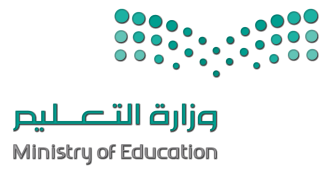  المـــادة : الصـف : الفتــــرة : الزمــــن :           أسئلة اختبار الفصل الدراسي الثالث   (سادس ابتدائي) العام الدراسي 1444/1445هـ          أسئلة اختبار الفصل الدراسي الثالث   (سادس ابتدائي) العام الدراسي 1444/1445هـ          أسئلة اختبار الفصل الدراسي الثالث   (سادس ابتدائي) العام الدراسي 1444/1445هـ          أسئلة اختبار الفصل الدراسي الثالث   (سادس ابتدائي) العام الدراسي 1444/1445هـ          أسئلة اختبار الفصل الدراسي الثالث   (سادس ابتدائي) العام الدراسي 1444/1445هـ          أسئلة اختبار الفصل الدراسي الثالث   (سادس ابتدائي) العام الدراسي 1444/1445هـ          أسئلة اختبار الفصل الدراسي الثالث   (سادس ابتدائي) العام الدراسي 1444/1445هـاسم الطالب/ـه/                                                                            رقم الجلوس/ اسم الطالب/ـه/                                                                            رقم الجلوس/ اسم الطالب/ـه/                                                                            رقم الجلوس/ اسم الطالب/ـه/                                                                            رقم الجلوس/ اسم الطالب/ـه/                                                                            رقم الجلوس/ اسم الطالب/ـه/                                                                            رقم الجلوس/ اسم الطالب/ـه/                                                                            رقم الجلوس/ المصحح:التوقيع:التوقيع:المراجع:المراجع:المراجع:التوقيع:1 – عند أداء التمريرة المرتدة بيد واحدة يميل الجذع:1 – عند أداء التمريرة المرتدة بيد واحدة يميل الجذع:1 – عند أداء التمريرة المرتدة بيد واحدة يميل الجذع:   ( أ ) قليلاً للأمام ( ب ) للأعلى ( ج )    لاشي مما ذ كر 2 – في الارتكاز الأمامي يشير الصدر والقدم باتجاه :2 – في الارتكاز الأمامي يشير الصدر والقدم باتجاه :2 – في الارتكاز الأمامي يشير الصدر والقدم باتجاه :   ( أ )   الدوران         ( ب ) الخلف ( ج )  جميع الاجابات صحيحة3 – عند أداء مهارة التصويب من الثبات يتم حمل الكرة بالكفين ورفعهما أمام مقدمة الرأس وبقاء الجذع:3 – عند أداء مهارة التصويب من الثبات يتم حمل الكرة بالكفين ورفعهما أمام مقدمة الرأس وبقاء الجذع:3 – عند أداء مهارة التصويب من الثبات يتم حمل الكرة بالكفين ورفعهما أمام مقدمة الرأس وبقاء الجذع:   ( أ )     مستقيماً( ب ) مثنياً( ج ) جميع الاجابات خاطئة4 – عند أداء مهارة المحاورة تكون أصابع اليد المؤدية للمحاورة متباعدة وتشير:4 – عند أداء مهارة المحاورة تكون أصابع اليد المؤدية للمحاورة متباعدة وتشير:4 – عند أداء مهارة المحاورة تكون أصابع اليد المؤدية للمحاورة متباعدة وتشير:   ( أ )  للأمام للسيطرة على الكرة( ب ) للخلف( ج) جميع الإجابات صحيحة5- يعتمد المقدار الصحيح للغذاء على:5- يعتمد المقدار الصحيح للغذاء على:5- يعتمد المقدار الصحيح للغذاء على:   ( أ ) الجنس والطول والعمر( ب) نمط الحياة( ج ) جميع ما ذكر صحيح1تسمح التمريرة المرتدة بيد واحدة للمرور بتخطي الكرة المنافس قبل التصدي للكرة2يجب مراعاة عامل الاتزان أثناء أداء حركات الارتكاز3الغذاء المتوازن يكون نظيفاً فالنظافة واجبة في حياة الانسان4تؤدى مهارة المحاورة من وضع الوقوف أماماً وثقل الجسم موزع بين القدمين5على الوالدين توفير الوجبات الصحية لأبنائهم تفادياً للمشكلات الصحية المتعلقة بالغذاء